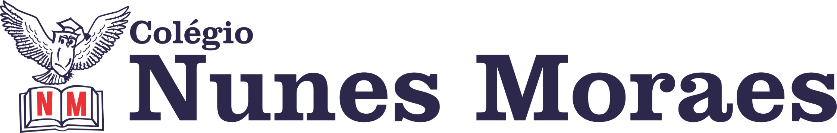 “Que a semana seja especial, carregada de boas energias e repleta de boas ações. Tenha uma boa semana.”FELIZ SEGUNDA-FEIRA!1ª aula: 7:20h às 8:15h – CIÊNCIAS – PROFESSORA: RAFAELLA CHAVESO link da aula será disponibilizado no grupo de whatsapp.1º passo: O link dessa aula será disponibilizado no grupo dos alunos.2º passo: Correção da atividade de casa: Suplementar - páginas 67 e 68, questões 3 e 4.3º passo: Explanação sobre como acidentes com energia elétrica - páginas 68 e 69.4º passo: Atividade de sala: SAS – Explore seus conhecimentos, páginas 71 e 72, questões 1 a 3.5º passo: Enviar a fotografia para a coordenação.6º passo: Atividade de casa: Suplementar - página 68, questões 5 e 6.Sugestão de vídeo: https://www.youtube.com/watch?v=eYarE9j6xzgDurante a resolução dessas questões o professora Rafaella vai tirar dúvidas no chat/whatsapp (9992057894)Faça foto das atividades que você realizou e envie para coordenação Islene(9.9150-3684)Essa atividade será pontuada para nota.2ª aula: 8:15h às 9:10h – PORTUGUÊS – PROFESSORA: MARÍLIA VIDALO link da aula será disponibilizado no grupo de whatsapp.1º passo: Organize seu material: livro de Gramática, p. 99.2º passo: Entre no link disponibilizado.Link de aula gravada:https://youtu.be/3uH39VAnAv8, minuto 01:42 a 08:00.3º passo: Aula explicativa sobre oração sem sujeito e tipos de predicado.4º passo: Com a turma, a professora resolverá algumas questões das p. 120, 121, 123 e 124.Para casa: q. 1 da p. 126 e q. 4 da p. 127 (livro de Gramática).Durante a resolução dessas questões o professora Marília vai tirar dúvidas no chat/whatsapp (992025273)Faça foto das atividades que você realizou e envie para coordenação Islene(9.9150-3684)Essa atividade será pontuada para nota.Intervalo: 9:10h às 9:30h3ª aula: 9:30h às 10:25h - PORTUGUÊS – PROFESSORA: MARÍLIA VIDAL O link da aula será disponibilizado no grupo de whatsapp.1º passo: Organize seu material: livro SAS 1, p. 101.2º passo: Entre no link disponibilizado.Link de aula gravada:https://sastv.portalsas.com.br/#/channels/1/videos/362, minuto 00:16 a 07:20.3º passo: Análise de textos sobre acessibilidade nas eleições.4º passo: Com a turma, a professora resolverá: p. 102 e iniciará a leitura da p. 107.Para casa: concluir a leitura das p. 107 a 109 e responder p. 107.Durante a resolução dessas questões o professora Marília vai tirar dúvidas no chat/whatsapp (992025273)Faça foto das atividades que você realizou e envie para coordenação Islene(9.9150-3684)Essa atividade será pontuada para nota.4ª aula: 10:25h às 11:20h – MATEMÁTICA – PROFESSOR: DENILSON SOUSAO link da aula será disponibilizado no grupo de whatsapp.1° passo: veja no grupo da sala a solução das questões da P. 105 (tire dúvidas com seu professor). Em seguida leia a Página 108 2° Passo: Enquanto realiza o 1° passo, acesse o link disponibilizado no grupo da sala no WhatsApp para ter acesso a sala de aula no Google Meet.  Obs.: o aluno que não conseguir ter acesso a videoconferência na plataforma Google Meet, deve fazer seguinte: Assista ao vídeo:https://youtu.be/OnuDPOBU90M (assistir até o minuto 13)Resolva as questões 2 e 3 da página 107 e as questões 1 e 2 da página 109. Acompanhe o grupo da sala no WhatsApp, o professor Denilson Vai colocar as soluções dessas questões lá. 3° passo: Resolva a questão 3 da página 109Durante a resolução dessas questões o professor Denilson vai tirar dúvidas no chat/whatsapp (991652921)Faça foto das atividades que você realizou e envie para coordenação Islene(9.9150-3684)Essa atividade será pontuada para nota.PARABÉNS POR SUA DEDICAÇÃO!